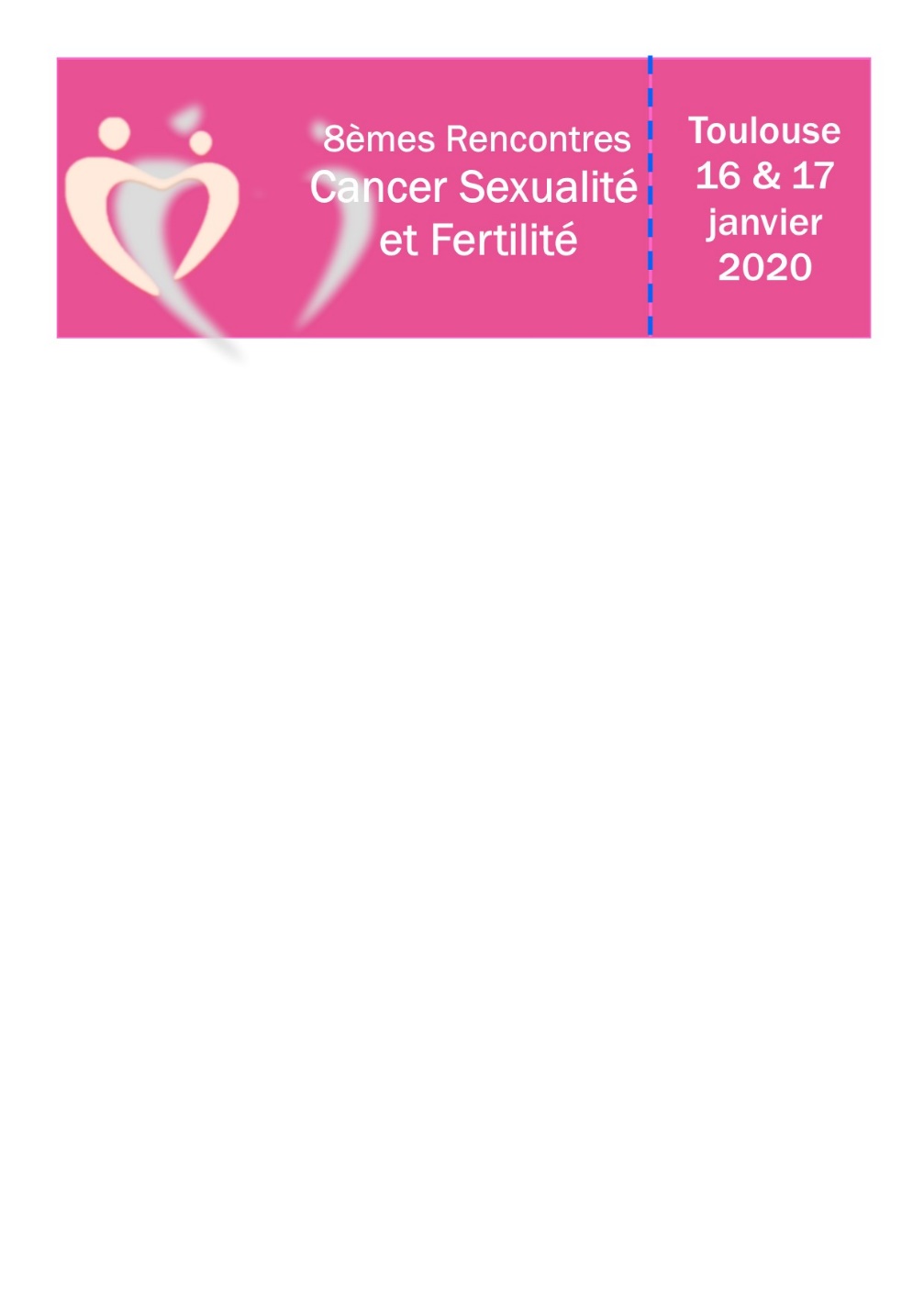 Abstract-résumé : À remplir par ordinateurIdentité du candidatNom de l’auteur principal : Fonction : Institution : Adresse : CP :			 Ville : Téléphone (fixe et portable professionnel) : +Mail (obligatoire) : Co auteur(s) éventuel(s) (nom, prénom, fonction, structure) :Abstract :INTRODUCTION : OBJECTIF : METHODE : RESULTATS : DISCUSSION ET CONCLUSION : 